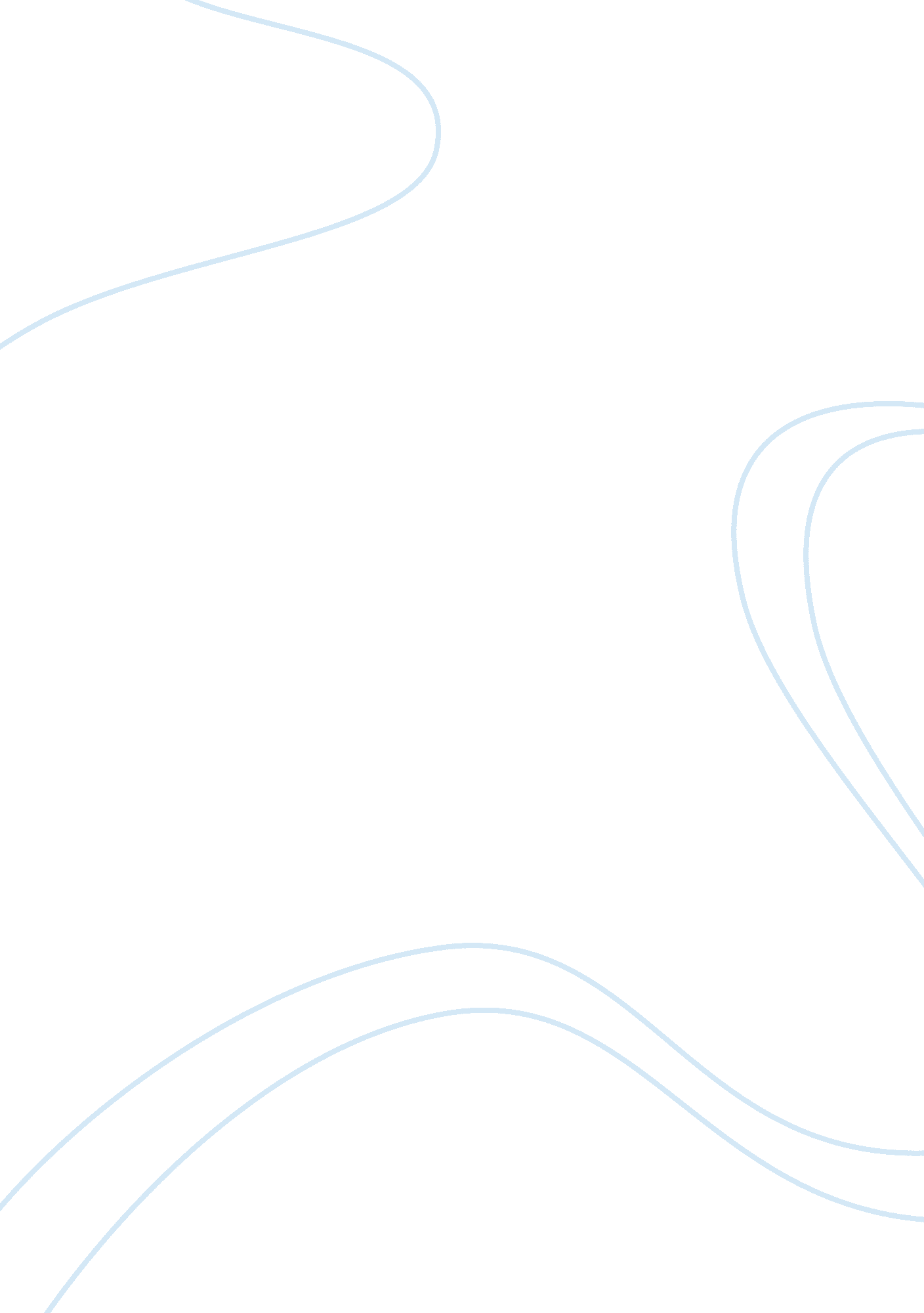 What does education mean in a persons lifeEducation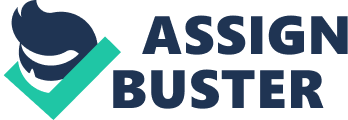 For most of us an education opens doors and gives you opportunities. As a child we do not always understand the importance of education, happily drifting through our school years. For some, learning is an uphill struggle. This can be for many reasons, some of us just aren’t academic and do better with ‘ hands on’ subjects. Others may not be able to focus on their school work, perhaps because they find it hard to concentrate or because their life outside of school fills their thoughts. For some though, Academics subjects are interesting and learning comes easily. From all areas of the spectrum, education is important and you should do the best you can. Now, one person’s best is always going to be different from another’s. It would be unrealistic to think that we can all achieve the same things. It is the variety in life that makes us interesting people. Achieving academically is one thing but without other life skills it can be devalued. When our children are in their formative years we need to help guide them to be well rounded young people. It is no good spending your life with your nose in a book if you never interact with your contemporaries. All that knowledge you attain from your books needs to be shared and used, and to do this successfully you need character. All through our lives we are building our character. Some do it better than others because some are guided better than others. If you have good role models it is inevitable that some of those traits will show as you get older. Activities that encourage character building are as important as traditional academic subjects. Taking part in sports that make you contribute as part of a team or show leadership skills are valuable pastimes. Getting involved in a community project will develop another side of your character. So, whatever you think education is, don’t forget that our life skills are just as important as our academic achievements. 